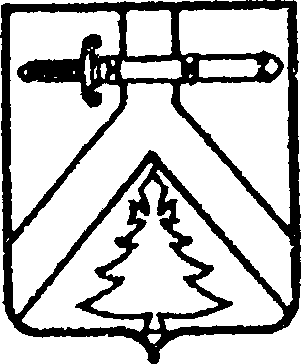 АДМИНИСТРАЦИЯ АЛЕКСЕЕВСКОГО СЕЛЬСОВЕТАКУРАГИНСКОГО РАЙОНА    КРАСНОЯРСКОГО КРАЯ                        ПОСТАНОВЛЕНИЕ    00.00.2022                                       с. Алексеевка                                       № Проект О мерах по обеспечению оповещения, сбора, отправки граждан, пребывающих  в запасе и поставке техники  на  пункты сбора ВКР  в ВС РФ»В соответствии с Конституцией РФ, законов РФ «Об обороне», « О воинской обязанности и военной службе» в целях организационного и своевременного оповещения военнообязанных, их сбора и отправки в Вооруженные силы по решению «СЗ» Алексеевского сельсовета, а также своевременной и качественной поставки техники народного хозяйства   ПОСТАНОВЛЯЮ:         1. Назначить  посыльных и нарочных для оповещения военнообязанных, поставщиков техники на территории администрации из числа граждан, не принадлежащих призыву в Вооруженные силы  (по каждому населенному пункту).         2.  Пункт сбора военнообязанных администрации организовать  на базе Администрации Алексеевского сельсовета         3.  Начальником пункта сбора назначить главу администрации Алексеевского сельсовета  Романченко М.В.,  заместителем - инспектора ВУС  Прокудину К.И.        4.    Помощниками начальника пункта сбора назначить:- по отправке военнообязанных Тамар Н.Н. – заместителя главы администрации Алексеевского сельсовета;  Остальной персонал пункта сбора подобрать начальнику. Дежурным по администрации, на период выполнения распоряжений отдела военного комиссариата Красноярского края по Курагинскому району,  назначить из числа работников аппарата администрации.       5. Согласовать с руководителем хозяйства председателем СПК «Алексеевский» Локотьковым В.Б.  выделить в исполнительный период в распоряжение администрации следующий транспорт:- один  автомобиль для доставки нарочных   в   д. Новопокровка и на отгонные участки  пастьбы скота,          - другой автомобиль для доставки нарочного во время полевых работ на полевые станы бригад.       6.  Не реже одного раза в полугодие  проводить с работниками администрации и другими лицами, назначенными для оповещения, сбора, отправки военнообязанных на поставки техники, занятия и тренировке  по выполнению функциональных обязанностей.       7.   Постановление от  20.10.2021  № 37 - п считать утратившим силу.       8.   Контроль за  выполнением данного постановления возлагаю на себя.       9.  Опубликовать  постановление  в газете «Алексеевские вести» и на  «Официальном  интернет-сайте администрации Алексеевского сельсовета» (Alekseevka.bdu.su).     10. Постановление вступает в силу со дня его официального опубликования (обнародования).Глава сельсовета                                                                                                     М.В. РоманченкоПриложение  № 1  к постановлению   от 00.00.2022  № ПроектР А С Ч Е Топовещения штатных работников Алексеевской администрации и других лиц, привлекаемых для  оповещения,  сбора и отправки  военнообязанных   и поставки техники.П О С Ы Л Ь Н Ы Едля оповещения военнообязанных.АППАРАТпункта сбора Алексеевского сельсоветаГлава сельсовета                                                                                          М.В. РоманченкоПриложение  № 2 к постановлению   от  00.00.2022  №  ПроектОзнакомлены:                                                                                                Подпись:Должность, место работыФамилия, имя, отчествоАдрес места жительстваТелефоны: служебный домашний Порядок оповещенияОтметка о времени явки в сельсовет по вызовуГлава администрации сельсоветаРоманченко Мария Васильевнас.Алексеевка ул.Кооперативная д. 25 кв.278-2-498 902 976 43 78по телефону непосредственно из ВК Инспектор ВУС администрации сельсоветаПрокудина Клавдия Ивановнас.Алексеевка ул.Советская  д.51а78-2-4978-2-108 902 919 43 18лично  главой администрации Зам. Главы администрации Тамар Надежда Николаевнад.Новопокровка ул.Береговаяд. 2078-2-498 952 749 58 48по телефону начальником ВУСДолжность, место работыФамилия, имя, отчествоАдрес места жительстваТелефоны: служебный домашний Порядок оповещенияОтметка о времени явки в сельсовет по вызовуУборщица администрацииСметанина Ольга Васильевнас.Алексеевка Советская  д.9 кв.178-3-278 950 30 49 178нарочным администрацииДолжность, место работыФамилия, имя, отчествоАдрес места жительстваТелефоны: служебный домашний Порядок оповещенияОтметка о времени явки в сельсовет по вызову Начальник пункта сбораРоманченко Мария Васильевнас.Алексеевка Кооперативная,д. 25 кв. 278-2-498 902 976 43 78по телефону непосредственно из ВКЗам.  по работе с  военно-обязанными и членами их семейПрокудина Клавдия Ивановнас.Алексеевка Советская д.51а78-2-4978-2-108 902 919 43 18лично главой администрации Помощник начальника пункта по отправке в/оТамарНадеждаНиколаевнад.Новопокровка ул.Береговаяд. 2078-2-498 953 749 58 48по телефону начальником ВУСТех. работникОсоскова ВикторияОлеговнад. Новопокровкаул. Школьная   д.678-2-498 953 581 14 86по телефону начальником ВУСПрокудина Клавдия ИвановнаСметанина Ольга ВасильевнаТамар Надежда НиколаевнаОсоскова Виктория Олеговна